Ateliers musicaux d’Art Contemporain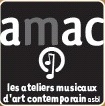 asblFORMATION À LA DIRECTION DE CHŒUR*TALON D’INSCRIPTIONJe soussigné(e),NOM/Prénom :Adresse :Téléphone :E-mail :Études musicales :souhaite m’inscrire aux journées de formation des … / … / 20…  et … / … / 20...Je m’engage à payer la somme de 50€ au compte n° 863-7126746-75 de l’AmAC asbl.Date :Signature :